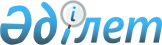 Об оказании социальной поддержки специалистам государственных организаций, проживающим и работающим в сельских населенных пунктах Бородулихинского района
					
			Утративший силу
			
			
		
					Решение маслихата Бородулихинского района Восточно-Казахстанской области от 19 октября 2018 года № 28-3-VI. Зарегистрировано Управлением юстиции Бородулихинского района Департамента юстиции Восточно-Казахстанской области 9 ноября 2018 года № 5-8-177. Утратило силу решением Бородулихинского районного маслихата Восточно-Казахстанской области от 3 июля 2020 года № 51-8-VI
      Сноска. Утратило силу решением Бородулихинского районного маслихата Восточно-Казахстанской области от 03.07.2020 № 51-8-VI (вводится в действие по истечении десяти календарных дней после дня его первого официального опубликования).

      Примечание РЦПИ.

      В тексте документа сохранена пунктуация и орфография оригинала.
      В соответствии с пунктом 5 статьи 18 Закона Республики Казахстан от 8 июля 2005 года "О государственном регулировании развития агропромышленного комплекса и сельских территорий" и подпунктом 15) пункта 1 статьи 6 Закона Республики Казахстан от 23 января 2001 года "О местном государственном управлении и самоуправлении в Республике Казахстан" Бородулихинский районный маслихат РЕШИЛ:
      1. Социальная поддержка по оплате коммунальных услуг и приобретению топлива оказывается один раз в год за счет бюджетных средств в размере 15000 (пятнадцать тысяч) тенге специалистам государственных организаций здравоохранения, социального обеспечения, образования, культуры, спорта и ветеринарии, проживающим и работающим в сельских населенных пунктах Бородулихинского района.
      2. Определить следующий порядок оказания социальной поддержки по оплате коммунальных услуг и приобретению топлива (далее – социальная поддержка): 
      1) назначение социальной поддержки осуществляется уполномоченным органом – государственным учреждением "Отдел занятости, социальных программ и регистрации актов гражданского состояния Бородулихинского района Восточно-Казахстанской области" (далее – услугодатель);
      2) для получения социальной поддержки физическое лицо (или его представитель по нотариально заверенной доверенности) обращается в некоммерческое акционерное общество "Государственная корпорация "Правительство для граждан", к услугодателю или акиму поселка, сельского округа с заявлением в произвольной форме и представляет следующие документы: 
      документ, удостоверяющий личность (требуется для идентификации личности);
      документ, подтверждающий регистрацию по постоянному месту жительства (адресная справка либо справка акима поселка, сельского округа);
      справка с места работы; 
      документ, подтверждающий наличие лицевого счета в банке второго уровня или в организациях, имеющих соответствующую лицензию на осуществление банковских операций;
      3) решение о назначении социальной поддержки либо мотивированный ответ об отказе принимается уполномоченным органом, осуществляющим назначение социальной поддержки в следующие сроки:
      при обращении в некоммерческое акционерное общество "Государственная корпорация "Правительство для граждан", услугодателю – с момента регистрации пакета документов услугодателем – 10 (десять) рабочих дней;
      с момента сдачи пакета документов акиму поселка, сельского округа по месту жительства – 15 (пятнадцать) рабочих дней;
      4) основанием для отказа в назначении социальной поддержки является:
      предоставление заявителем неполного пакета документов согласно перечню, предусмотренному подпунктом 2) настоящего пункта, и (или) документов с истекшим сроком действия;
      недостоверность сведений или несоответствие документов предоставляемых заявителем;
      проживание в сельской местности за пределами Бородулихинского района;
      при совмещении должностей должность получателя социальной поддержки по основному месту работы не соответствует перечню должностей, имеющих право на социальную поддержку;
      повторное обращение в течение года, в случае назначения социальной поддержки в текущем году. 
      3. Признать утратившими силу некоторые решения Бородулихинского районного маслихата согласно приложению к настоящему решению.
      4. Настоящее решение вводится в действие по истечении десяти календарных дней после дня его первого официального опубликования.  Перечень утративших силу некоторых решений Бородулихинского районного маслихата
      1. Решение Бородулихинского районного маслихата от 28 июня 2013 года № 15-7-V "О предоставлении социальной помощи на приобретение топлива специалистам государственных организаций, проживающим и работающим в сельских населенных пунктах" (зарегистрировано в Реестре государственной регистрации нормативных правовых актов за номером 2999, опубликовано в районных газетах "Аудан тынысы", "Пульс района" 2 августа 2013 года).
      2. Решение Бородулихинского районного маслихата от 27 июня 2014 года № 24-6-VI "О внесении изменений в решение Бородулихинского районного маслихата от 28 июня 2013 года № 15-7-V "О предоставлении социальной помощи на приобретение топлива специалистам государственных организаций, проживающим и работающим в сельских населенных пунктах" (зарегистрировано в Реестре государственной регистрации нормативных правовых актов за номером 3410, опубликовано в районных газетах "Аудан тынысы", "Пульс района" 1 августа 2014 года).
      3. Решение Бородулихинского районного маслихата от 30 марта 2018 года № 20-9-VI "О внесении изменения в решение Бородулихинского районного маслихата от 28 июня 2013 года № 15-7-V "О предоставлении социальной помощи на приобретение топлива специалистам государственных организаций, проживающим и работающим в сельских населенных пунктах" (зарегистрировано в Реестре государственной регистрации нормативных правовых актов за номером 5612, опубликовано в Эталонном контрольном банке нормативных правовых актов Республики Казахстан в электронном виде 19 апреля 2018 года).
					© 2012. РГП на ПХВ «Институт законодательства и правовой информации Республики Казахстан» Министерства юстиции Республики Казахстан
				
      Председатель сессии 

К. Апенов

      Секретарь районного маслихата 

У. Майжанов
Приложение 
к решению Бородулихинского 
районного маслихата 
от 19 октября 2018 года 
№ 28-3-VI 